FEED THE NURSES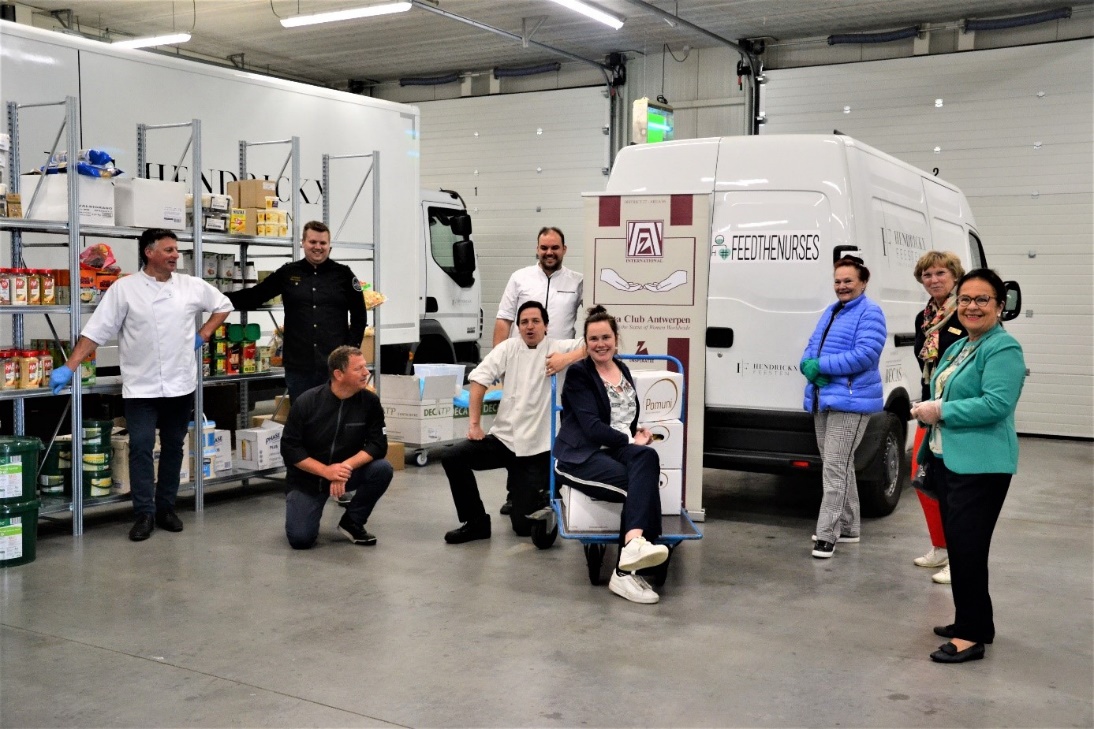 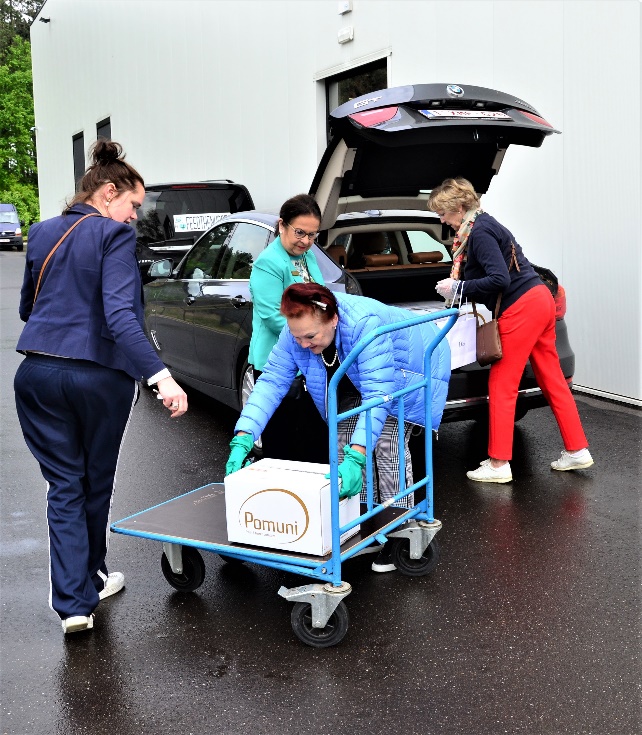 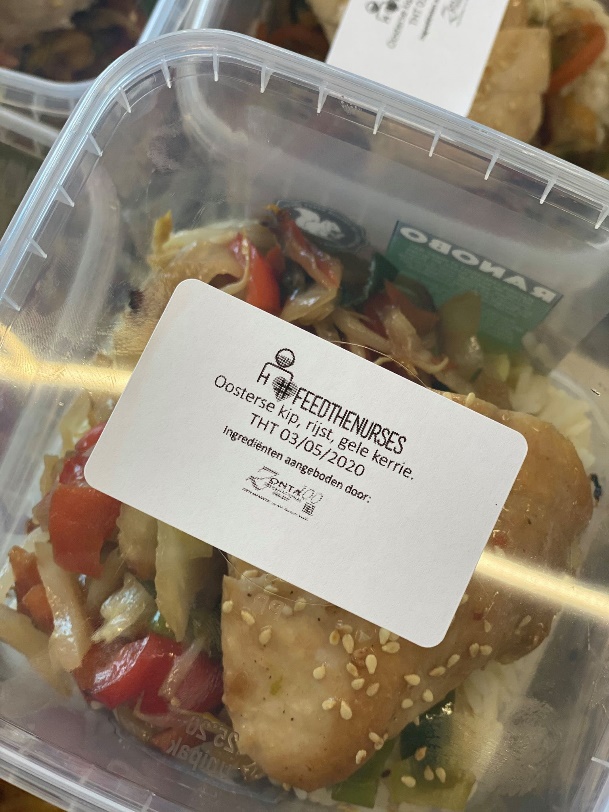 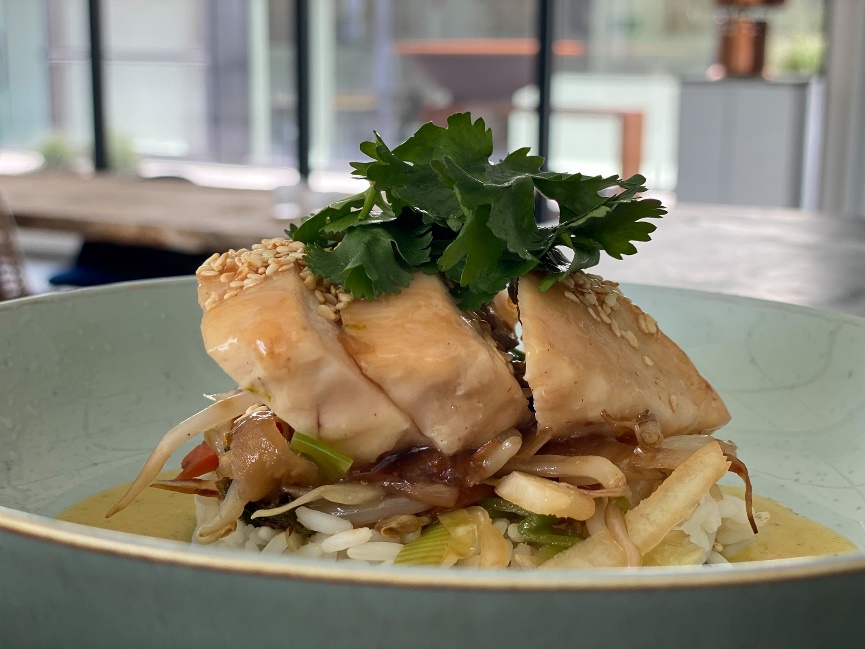 